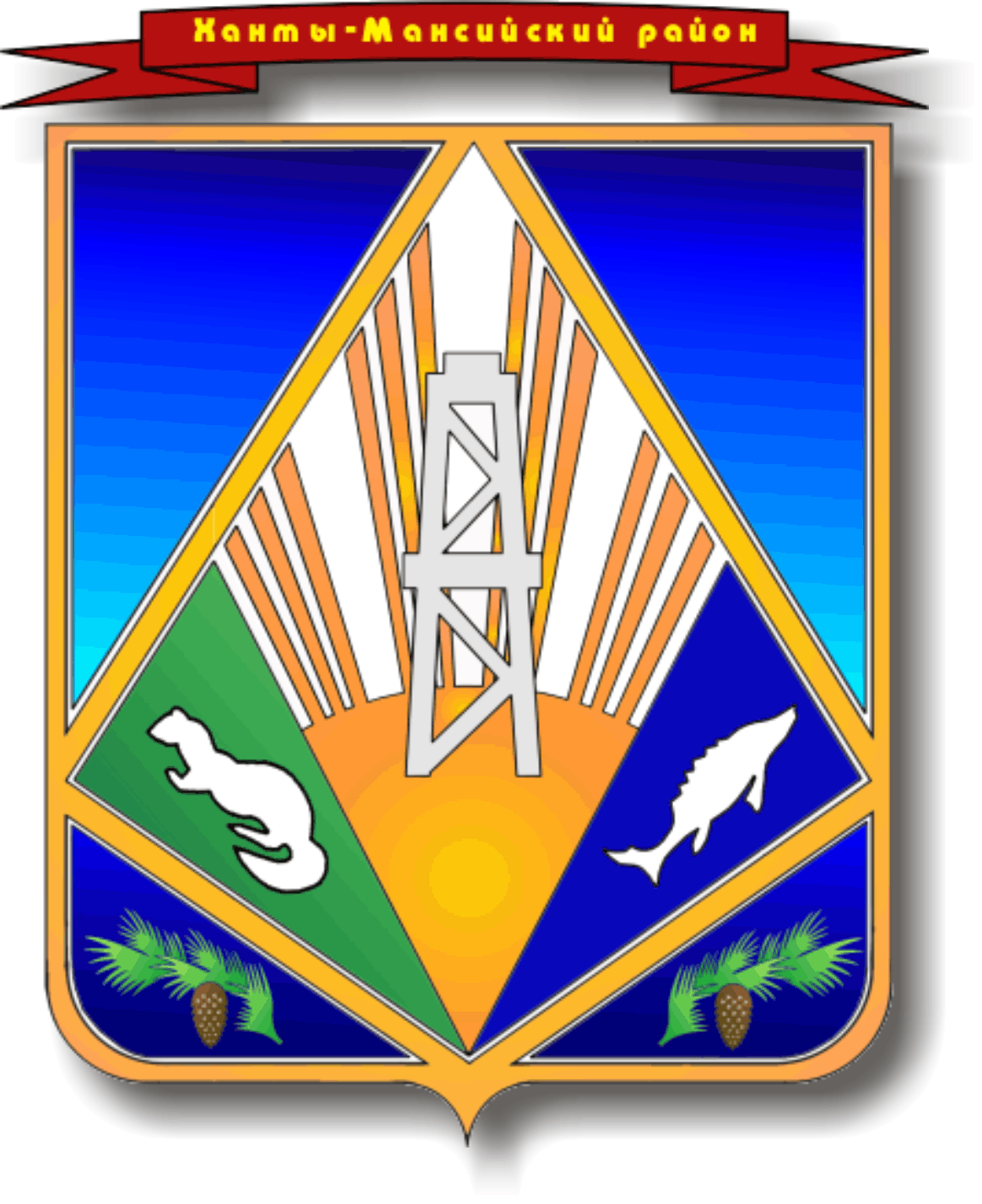 МУНИЦИПАЛЬНОЕ ОБРАЗОВАНИЕХАНТЫ-МАНСИЙСКИЙ РАЙОНХанты-Мансийский автономный округ – ЮграАДМИНИСТРАЦИЯ ХАНТЫ-МАНСИЙСКОГО РАЙОНАПОСТАНОВЛЕНИЕот __.__.2014                                                                                                 № ____г. Ханты-МансийскО внесении изменений в постановлениеадминистрации Ханты-Мансийского районаот  01.04.2015   № 64 «Об определении нормативныхзатрат на обеспечение функций муниципальных органовХанты-Мансийского района и подведомственныхим казенных учреждений»В соответствии с частью 4 статьи 19 Федерального закона от 5 апреля 2013 года N 44-ФЗ "О контрактной системе в сфере закупок товаров, работ, услуг для обеспечения государственных и муниципальных нужд", руководствуясь Постановлением Правительства Российской Федерации от 13 октября 2014 года N 1047 "Об общих требованиях к определению нормативных затрат на обеспечение функций государственных органов, органов управления государственными внебюджетными фондами и муниципальных органов":1.Внести в постановление администрации Ханты-Мансийского района от  01.04.2015   № 64 «Об определении нормативных  затрат на обеспечение функций муниципальных органов Ханты-Мансийского района и подведомственных  им казенных учреждений» изменения, изложив   пункт 2  постановления в следующей редакции: «Муниципальным органам Ханты-Мансийского района в срок до 1 июня  2015 года утвердить нормативные затраты на обеспечение своих функций и функций подведомственных им казенных учреждений».2.Опубликовать настоящее постановление в газете «Наш район» и на официальном сайте администрации Ханты-Мансийского района.3.Контроль за выполнением постановления возложить на заместителя главы администрации района по финансам.Глава администрацииХанты-Мансийского района                                                              В.Г.УсмановЛИСТ СОГЛАСОВАНИЯ	к проекту постановления администрации Ханты-Мансийского района по вопросу: «О внесении изменений в постановление администрации Ханты-Мансийского районаот  01.04.2015  № 64 «Об определении нормативных затрат на обеспечение функций муниципальных органов Ханты-Мансийского района и подведомственных им казенных учреждений»Проект вносит: начальник управления  по бюджету,   заместитель председателя комитета по финансам   С.А. СобянинИсполнитель:Заместитель начальника управления муниципальных закупок, организационного и кадрового обеспеченияХарисова Рада Вячеславовна, телефон: (3467)352-871Фамилия, инициалы,  должностьДата поступленияПодпись, дата выдачиЗамечанияВ.М. Гончаренко – заместитель главы администрации по социальным вопросамЮ.И. Корниенко  – заместитель главы администрации района, директор департамента строительства архитектуры и ЖКХ Ф. Г. Пятаков  – заместитель главы администрации районаС.А. Собянин –начальник управления  по бюджету,   заместитель председателя комитета по финансамВ.Г.Киприянов  - управляющий делами администрации районаБычкова И.Ю.  –начальник юридическо- правового управленияАнализ на коррупциогенностьАнализ на коррупциогенностьАнализ на коррупциогенностьАнализ на коррупциогенность